10 -12 ноября 2017 года в ЛОК «Сахареж»
 состоялся  Городской выездной сбор актива старшеклассников «Я-АС!»

Количество участников :   
120 учащихся - представители из 36 школ города Ярославля и 
3 Центров дополнительного образования,
РКС Заволжского района, РКС Фрунзенского района,
РКС Дзержинского района.Цель сбора:  активизация лидерских качеств лидеров школьного самоуправления для дальнейшего участия в работе органов ученическогосамоуправления, общение и взаимодействие органов самоуправления школ города через организацию разнообразного по форме и содержанию досуга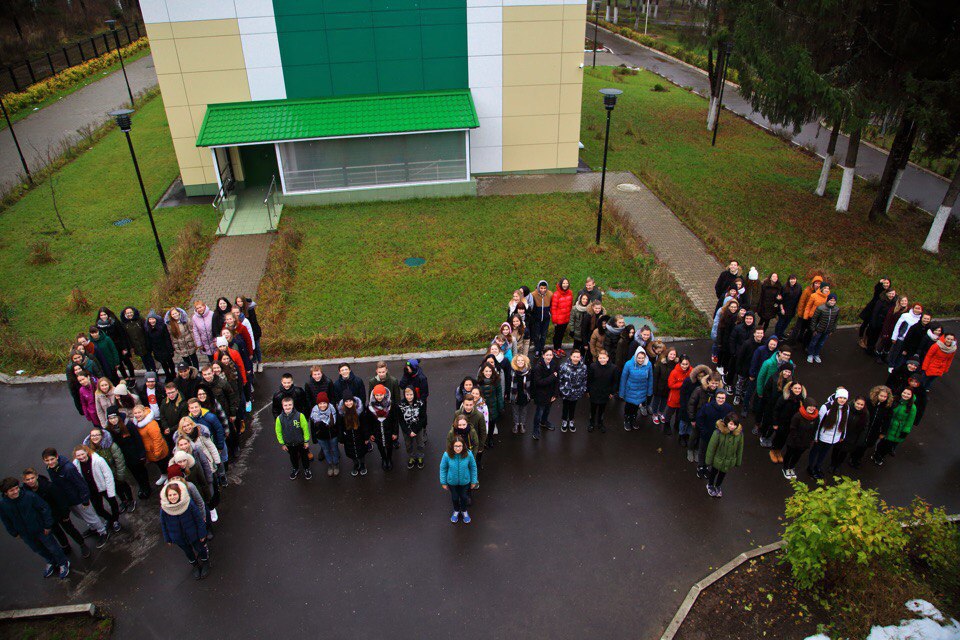 Успешно решались ЗАДАЧИ сбора:Знакомство с направлениями деятельности ученического самоуправления в школах:– организационный сбор всех команд; -представление педотряда;-«ЛИДЕР-ЛЭНД» - игра – вертушка  на  командообразование;-«Территория успеха» - интерактивная программа по представлению команд;РАЗВИТИЕ ЛИДЕРСКИХ КАЧЕСТВ И ОРГАНИЗАТОРСКИХ УМЕНИЙ:- участники сбора посетили «ШКОЛУ ЛИДЕРА» - обучающие     семинары, тренинги на развитие лидерских качеств и творческого потенциала;Формирование навыков проектирования, самореализации и самоорганизации для решения социальных задач:
- состоялась лекция «социальное проектирование»
 (автор: М.А. Зайцева, кандидат педагогических наук, доцент кафедры социальной педагогики и организации с молодежью);
-интерактивная программа «Самоуправление»  (ведущий программы: Т.В.Обухова, начальник отдела по делам несовершеннолетних и защите их прав  мэрии  г.Ярославля );
- работа над социальным проектом, защита проектаЗнакомство с формами и видами волонтерской деятельности:  
  -лекция «Волонтерская деятельность» ( с формами волонтерской деятельности участников сбора познакомил Александр Левит);Знакомство с навыками общения,
 формирования коммуникативной компетентности в общении и сотрудничестве со сверстниками и людьми разных возрастных категорий:- лекциЯ «Ораторское искусство»;- Лекция «Пресс – служба. Безопасное поведение в соцсетях»;- танцевальный марафон «DANCE BATTLE».  Флешмоб «Я-АС!»